LC I can write about my city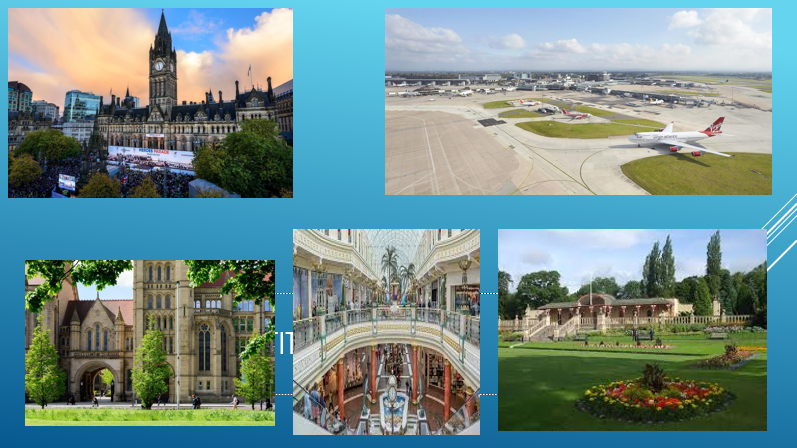 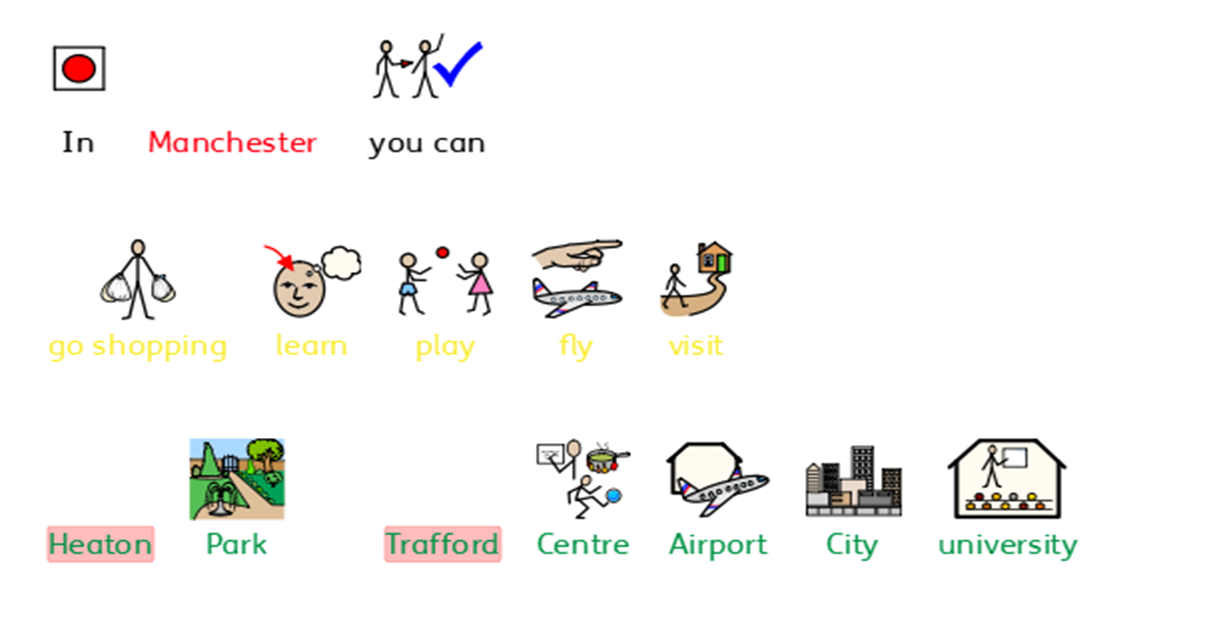 